62:090  BASIC MATHEMATICS AND  62:091  CORE MATHEMATICS COURSE OUTLINE                                                                         2016-2017Instructor:	Kathleen Nichol	Room 2-11 Brodie Bldg.	Telephone:  727-9691(Office),  725-0952(Home)	Email:  nichol@BrandonU.caTexts:	1)  	Introductory and Intermediate Algebra, 5th Edition     	                  	      	by Bittinger and Beecher    	- new	$196.75     for				- used	$187.25     Core	   for	2)  	Geometry & Right Triangle Trigonometry Booklet - new    	$    6.25  	 Math      	 Basic			 - used   $    4.75 		  Math	3)  	More Trigonometry Booklet - new	$    7.00			 - used	$    5.25	  Lectures:	Slot 1 		(Monday, Wednesday, Friday at 8:30 am – 9:20 am)	Room 1-53 BB Labs:	Slot 12 		(Tuesday 11:40 am – 12:30 pm, and Thursday 11:40 am – 1:30 pm)	Room 1-53                (Tests are in the Thursday lab, every second week).	One Term Option:    (see page 3)Credit:	3 credit hoursCourse DescriptionBasic Mathematics is offered for students without Senior 4 Mathematics or its equivalent. The course will give you a strong background in Algebra to prepare you for first year mathematics and science courses, including Linear Algebra, Introduction to Statistics, Introduction to Computer Science I, General Chemistry I, General Physics, Mathematics of Finance.  Students going into Calculus I may also wish to take PreCalculus 62:150 to help prepare themselves.Students with grade 12 General Math (Math 301 or 40G), or with grade 12 PreCalculus (Math 40S) more than five years ago, may be given permission by the Department of Mathematics to take the course for credit.  (See the Instructor)Core Mathematics is offered to students without credit in Senior 4 Mathematics (or equivalent) nor any university level mathematics course, who wish to prepare their math skills for areas of life, earth or social science, or elementary education.The courses overlap.  Students in Core Mathematics will study only the Chapters 1 to 5 and Chapter 8 plus some geometry, trigonometry, statistics and measurement, and will write their final exam at Christmas. Students in Basic Mathematics will continue into second term, studying the remaining  topics, and take their final exam in April.A mark of 45% or better on the final exam is required in order to pass the course.PROGRESS RATE:			Chapters 	Concepts		Tentative Test Date:	1,	            Introduction to Real Numbers and Algebraic Expressions				Booklet		Geometry (in Geometry & Right Triangle Trigonometry Booklet)	Sept 22Booklet,	Geometry (in Geometry & Right Triangle Trigonometry Booklet)	2 and 6.8	Solving Equations and Inequalities and Proportions			Oct. 62 and 6.8, 	Solving Word Problems and Proportions, Appendix G 	& Handout,	Statistics,			3.1, 3.2 	Graphing								Oct. 203.3-3.4, 	Graphs of Linear Equations, 2.7, 2.8, 	Solving Inequalities,			7.3-7.5, 	Slope and Equations of Lines,						4		Polynomials: Operations						Nov. 34.6, 4.7, 4.2,	Polynomial multiplication, Operations with Powers,  Handout,    	Measurement,      5,  		Polynomials: Factoring							Booklet		Congruent and Similar Triangles					Nov. 17	8,		Systems of Equations	  Booklet	Right Triangle Trigonometry	Dec. 1        Core Math Final Exam / Basic Math Progress Exam: Monday, Dec. 12 p.m., 20169, 5.2, 5.5, 5.6	More on Inequalities & More on Factoring	Jan. 12	6    		Rational Expressions and Equations 	Jan. 26	10,			Radical Expressions & Equations	   7.1, 7.2,		Graphs, Functions, and Applications	Appendix I      The Algebra of Functions 	Feb.  9	  11,			Quadratic Equations and Functions	Appendix L  		Distance, Midpoint and Circles	Mar. 2   Booklet		More Trigonometry 				(Radians, The Unit Circle, Trig Graphs, Trig Identities,			 	  Solving Trig Equations)	Mar. 16 & 30       12         	Exponential and Logarithmic Functions 	On exam.  			Final Exam for Basic Math:    Monday, April 17 a.m., 2017MARKING SCHEME:	Basic Mathematics Marking Scheme:	Core Mathematics Marking Scheme:Chapter tests 	(12 x 3%)	36%	Chapter tests 	(6 x 6%)	  36%Assignments	(12 x 1%)	12%	Assignments	(6 x 2.3%)	  14%Progress Exam		12%	Problem Solving group work	    5%Problem Solving group work	  5% 	Final Exam		  45%Final Exam		35%	Total value for the course:	100%Total Value for the course:	100%	Tests will be scheduled on alternate Thursdays, in the Lab Period. The pass mark on the chapter tests is 65%. Basic Maths:  Each student may rewrite two tests per term, the tests being of the student’s choosing.Core Math:  Each student may rewrite two tests, of the student’s choosing.Assignments will be due on the Thursdays when tests are to be written.In December and in April a set of review questions will be handed out. Students may hand in their completed set of review questions in order to discard a low-test mark.GRADING SYSTEM:90% - 100%		A+85% - 89.9%		A80% - 84.9%		A-75% - 79.9%		B+70% - 74.9%		B65% - 69.9%		C+60% - 64.9%		C50% - 59.9%		DLess than 50%		FLEARNING GOALS:* see/hear/discuss/work through concepts so understand them* recognize technique to solve a problem* carry out the technique* check, by approximation or plugging in or by  using another method to solve the problem* estimate* recognize and develop own learning style* enjoy the math* succeed Some interesting websites:https://aimath.org/textbooks/approved-textbooks/lippman/ The text “Math in Society” is a free on-line text with many of our topics, with video mini-lectures.http://www.brandonu.ca/student-services/ For study skills, math help and academic advising on campus. http://www.khanacademy.org/  For lectures on many topics.http://wolf.brandonu.ca/moodle/   For the assignments and answer keys for this course.        The course password is “7+3x6=25”.ONE TERM OPTION:Students with a mathematics background of	Maths 30S Precalculus,	or	Maths 40S Applied,	or	Maths 40S Precalculus (more than five years ago)	have a good chance of completing the course in one term.Students will be asked to write a pretest in the first lab period. Those students showing sufficient mastery may join the class in January.The marking scheme is given below. Students may rewrite two tests.One Term Marking Scheme:Tests		(6 x 7%)	42%Assignments	(6 x 1.3%)	  8%Problem Solving group work	  5%Final Exam		45%Total Value for the course:	100%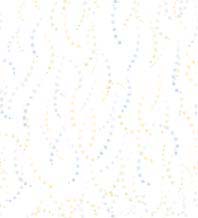 